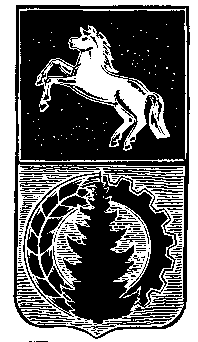 АДМИНИСТРАЦИЯ АСИНОВСКОГО РАЙОНАРАСПОРЯЖЕНИЕ16.01.2023                                                                                                                                    № 008-Р/23                                                                         г. АсиноОб утверждении плана контрольных мероприятий по исполнению требований Федерального закона от 18 июля 2011 № 223-ФЗ «О закупках товаров, работ, услуг отдельными видами юридических лиц» на 2023 годВ целях исполнения требований статьи 6.1 Федерального закона от 18 июля 2011 № 223-ФЗ «О закупках товаров, работ, услуг отдельными видами юридических лиц»:Утвердить план проведения контрольных мероприятий органом внутреннего муниципального финансового контроля в сфере закупок на 2023 год.Разместить план контрольных мероприятий на официальном сайте муниципального образования Асиновский район.Настоящее распоряжение вступает в силу с даты его подписания.Контроль за исполнением настоящего распоряжения оставляю за собой.Глава Асиновского района		                        Н.А.ДанильчукЕ.В.Ивасенко Утвержденраспоряжением Главы Асиновского районаот  16.01.2023 № 008-Р/23ПЛАНпроведения контрольных мероприятий органом внутреннего муниципального финансового контроля в сфере закупокна 2023 год№№п/пнаименование объекта внутреннего муниципального финансового контроляпроверяемый периодтема контрольного мероприятияпериод начала  проведения контрольного мероприятия1Муниципальное автономное общеобразовательное учреждение – средняя общеобразовательная школа села Ягодного Асиновского района Томской области2022Соблюдение законодательства о контрактной системе в сфере закупок товаров, работ, услуг для обеспечения муниципальных нуждмарт  2023 2Муниципальное автономное образовательное  учреждение дополнительного образования «Детско-юношеская спортивная школа № 2» города Асино Томской области2022Соблюдение законодательства о контрактной системе в сфере закупок товаров, работ, услуг для обеспечения муниципальных нуждапрель  20233Муниципальное автономное учреждение «Комбинат школьного питания»2022Соблюдение законодательства о контрактной системе в сфере закупок товаров, работ, услуг для обеспечения муниципальных нуждмай  2023